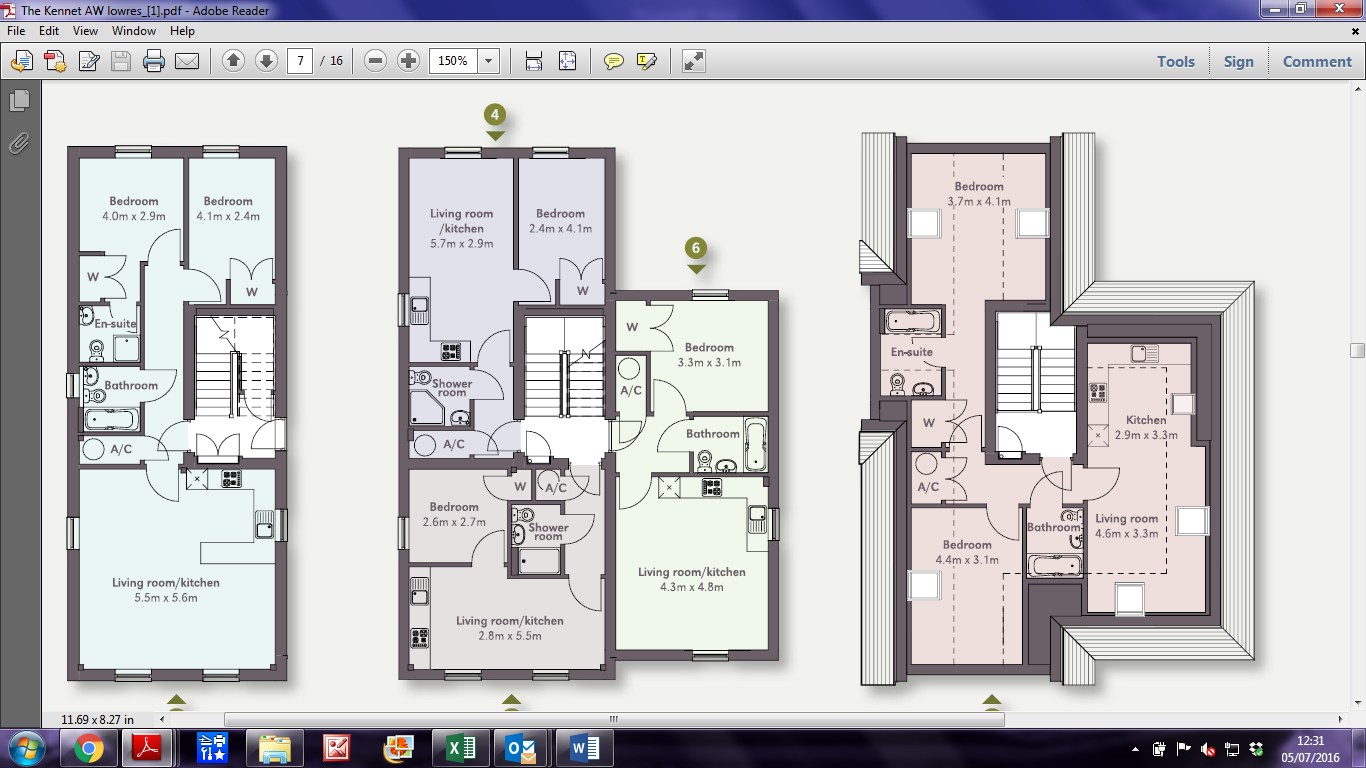 Allocated off-street parking to the rearGarden & public areas maintained weeklyBin & recycling areaCommunal bicycle storage areaNewly built in 2013Fitted kitchen units, worktop, integrated fridge-freezer, washer-dryer & dishwasher